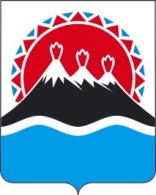 МИНИСТЕРСТВО СПЕЦИАЛЬНЫХ ПРОГРАММ И ПО ДЕЛАМ КАЗАЧЕСТВА КАМЧАТСКОГО КРАЯПРИКАЗ № -пг. Петропавловск-Камчатский		                                «   » июня 2018 годаВ целях реализации Порядка предоставления юридическим лицам  субсидий из краевого бюджета в целях финансового обеспечения затрат, связанных с построением, развитием и эксплуатацией систем мониторинга и обеспечения общественной (региональной) безопасности в Камчатском крае, утвержденного постановлением Правительства Камчатского края от 16.03.2018 № 115-ППРИКАЗЫВАЮ:1.  Утвердить форму заявки на предоставление юридическому лицу субсидии из краевого бюджета в целях финансового обеспечения затрат, связанных с построением, развитием и эксплуатацией систем мониторинга и обеспечения общественной (региональной) безопасности в Камчатском крае согласно Приложению к настоящему приказу.2. Признать утратившим силу приказ Министерства специальных программ и по делам казачества Камчатского края от 29 марта 2018 № 43-п    «Об утверждении  формы заявки на получение субсидии на финансовое обеспечение затрат, связанных с эксплуатацией и развитием системы обеспечения вызова экстренных оперативных служб по единому номеру «112» на территории Камчатского края».3. Настоящий приказ вступает в силу через 10 дней со дня его официального опубликования и распространяется на правоотношения, возникшие с 14 мая 2018 года.Заместитель Председателя Правительства Камчатского края – Министр			                                           С.И. ХабаровПриложение к приказу Министерства специальных программ и по делам казачества Камчатского краяот          № -пЗаявка на предоставление юридическому лицу субсидии из краевого бюджета в целях финансового обеспечения затрат, связанных с построением, развитием и эксплуатацией систем мониторинга и обеспечения общественной (региональной) безопасности в Камчатском краеПолное наименование организации__________________________________________________________________________________________________________________________________Ф.И.О. руководителя организации, должность________________________________________Адрес: __________________________________________________________________________Телефон ____________________________ факс _______________________________________Электронный адрес _______________________________________________________________ИНН/КПП организации ___________________________________________________________Банковские реквизиты для перечисления субсидии*_________________________________________________________________________________________________________________(наименование организации)в соответствии с постановлением Правительства Камчатского края от 16.03.2018 № 115-П «Об утверждении Порядка предоставления юридическим лицам субсидий из краевого бюджета в целях финансового обеспечения затрат, связанных с построением, развитием и эксплуатацией систем мониторинга и обеспечения общественной (региональной) безопасности в Камчатском крае» просит предоставить субсидию на финансовое обеспечение затрат, связанных с построением, развитием и эксплуатацией систем мониторинга и обеспечения общественной (региональной) безопасности в Камчатском краеНастоящим подтверждаю:1) _______________________________________________________________________      (наименование организации)не находится в процессе реорганизации, ликвидации, банкротства2) _______________________________________________________________________      (наименование организации)не получает средства из краевого бюджета в соответствии с нормативными правовыми актами Камчатского края, за исключением Порядка предоставления юридическим лицам  субсидий из краевого бюджета в целях финансового обеспечения затрат, связанных с построением, развитием и эксплуатацией систем мониторинга и обеспечения общественной (региональной) безопасности в Камчатском крае, утвержденного постановлением Правительства Камчатского края от 16.03.2018 № 115-П «Об утверждении Порядка предоставления юридическим лицам субсидий из краевого бюджета в целях финансового обеспечения затрат, связанных с построением, развитием и эксплуатацией систем мониторинга и обеспечения общественной (региональной) безопасности в Камчатском крае» (далее – Правила предоставления субсидии), на цели, предусмотренные Правилами предоставления субсидии;3) Отсутствие у ___________________________________________________________(наименование организации)просроченной задолженности перед краевым бюджетом по уплате части прибыли, остающейся после уплаты налогов и иных обязательных платежей.Приложение:1. Копии учредительных документов получателя субсидии, заверенные в установленном порядке  на ___ л. в 1 экз.;2. Расчет и технико-экономическое обоснование затрат на мероприятия по развитию и эксплуатации  аппаратно-программного комплекса «Безопасный город» (далее - АПК «Безопасный город») и системы обеспечения вызова экстренных оперативных служб по единому номеру «112» (далее - Система-112), включая сметные расчеты и (или) коммерческие предложения потенциальных поставщиков по таким мероприятиям на ___ л. в 1 экз.;3. Проект плана мероприятий по развитию и эксплуатации АПК «Безопасный город» и Системы-112  на ___ л. в 1 экз. _______________________________   _________________   ___________________  Должность руководителя организации                  подпись                              Ф.И.О.* - Банковские реквизиты для перечисления субсидии должны совпадать с платежными реквизитами организации. Об утверждении  формы заявки на получение субсидии на финансовое обеспечение затрат, связанных с построением, развитием и эксплуатацией систем мониторинга и обеспечения общественной (региональной) безопас-ности в Камчатском крае (на бланке организации)Исх. № ____от ________20_____г.В Министерство специальных программ и по делам казачества Камчатского края___________   _____________________________  Должность           Ф.И.О. руководителя                                             Министерства